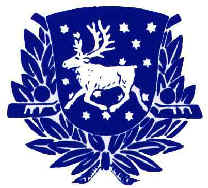 Västerbottens Ishockeyförbund inbjuder till Grundkurs i ishockey i Skellefteå den 29-30 september 2018Ishockeyn har sedan flera säsonger infört en ny utbildningsstege. Det innebär att alla måste gå grundkurs för att komma vidare till nästa steg. Denna kurs vänder sig inte enbart till tränare utan också till föräldrar, materialförvaltare m fl.Plats	Konferensavdelningen, Skellefteå Kraft ArenaTid	Kursen startar lördag 29/9 kl 09.00 och slutar söndag 30/9 ca kl 16.30.Kursavgift	3.000:-/deltagareInnehåll	Ledarskap, teknik, säkerhet, målvaktsinstruktion.Kursledare	Thomas Lindahl, 070-691 68 09 mobil. Anmälan	Webanmälan ska ske på webben! Länk: http://educationwebregistration.idrottonline.se/home/index/1139758 eller med bifogad anmälningsblankett ordentligt ifylld. Kursen vänder sig i första hand till föreningarna i norra länsdelen.Senast den 21/9 2018 måste vi ha anmälan. Kallelse	Tillsändes antagna deltagare omkring den 23/9 2018Upplysningar	Tala med kursledaren Thomas Lindahl eller VIF:s kansli tel 0910-380 44.VÄLKOMNA MED ANMÄLNINGAR !VÄSTERBOTTENS ISHOCKEYFÖRBUNDGrundkurs i IshockeySkellefteå 29-30/9 2018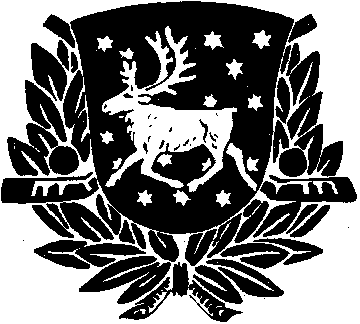                              STOMPROGRAM FÖR	GRUNDKURS   
             i ishockey 29-30 september 2018 Skellefteå Kraft Arena                                      med reservation för justeringarAnmälan till Grundkurs i Ishockey i Skellefteå 29-30/9 2018Namn:……………………………………………………………………………Person nr:………………………………………………………………………..Adress:…………………………………………………………………………..Postadress:………………………………………………………………………Tel mobil:  ……………………………..arb:……………………………………E-mail:……………………………………………………………………………Jag representerar……………………………………………………….föreningAnmälan skall skickas till:Västerbottens IshockeyförbundMossgatan 27931 70 SkellefteåMail: kansli@vasterbottenhockey.nu Skall vara inskickad senast 21 september 2018 !Lördag 29 sepDag 1               InnehållInnehållInnehåll09.00 – 09.4509.00 – 09.45Kursöppning och presentationKursöppning och presentationKursöppning och presentation09.45 – 10.0009.45 – 10.00ABC pärmens struktur ABC pärmens struktur ABC pärmens struktur 10.00 – 10.3010.00 – 10.30Teori: Tekniska grunder Teori: Tekniska grunder Teori: Tekniska grunder 10.30 – 11.0010.30 – 11.00FikaFikaFika11.00 – 12.3011.00 – 12.30Teori: Tekniska grunder Teori: Tekniska grunder Teori: Tekniska grunder 12.30 – 13.3012.30 – 13.30LunchLunchLunch13.30 – 14.4513.30 – 14.45Ispraktik: Tekniska GrunderIspraktik: Tekniska GrunderIspraktik: Tekniska Grunder14.45 – 15.1514.45 – 15.15FikaFikaFika15.15 – 15.4515.15 – 15.45Ledarskap: Vad är ledarskap?Ledarskap: Vad är ledarskap?Ledarskap: Vad är ledarskap?15.45 – 16.1515.45 – 16.15Ledarskap: Jag som ledareLedarskap: Jag som ledareLedarskap: Jag som ledare16.15 – 17.15 16.15 – 17.15 Ledarskap: Styrande principerLedarskap: Styrande principerLedarskap: Styrande principer17.15 – 18.0017.15 – 18.00MiddagMiddagMiddag18.00 – 19.0018.00 – 19.00Ledarskap: Styrande principer Ledarskap: Styrande principer Ledarskap: Styrande principer 19.00 – 20.0019.00 – 20.00Teori: Grundläggande träningsläraTeori: Grundläggande träningsläraTeori: Grundläggande träningslära20.00 – 21.0020.00 – 21.00Praktik: Grundläggande träningsläraPraktik: Grundläggande träningsläraPraktik: Grundläggande träningsläraSöndag 30 sepSöndag 30 sepDag 2               Dag 2               InnehållInnehållInnehåll08.00 - 08.4508.00 - 08.45Teori: SmålagsspelTeori: SmålagsspelTeori: Smålagsspel08.45 - 09.3008.45 - 09.30Teori: Grunder i MålvaktsspelTeori: Grunder i MålvaktsspelTeori: Grunder i Målvaktsspel09.30 – 09.4509.30 – 09.45FikaFika09.45 - 10.1509.45 - 10.15Domarens roll & regler10.30 - 11.4510.30 - 11.45Ispraktik: Smålagsspel11.45 - 12.4511.45 - 12.45Lunch12.45 - 14.1512.45 - 14.15Ledarskap: Att leda andra14.15 - 14.3014.15 - 14.30Fika14.30 – 15.3014.30 – 15.30Ledarskap: Praktisk ledarskapsmetodik15.30 – 16.0015.30 – 16.00Case16.00 – 16.3016.00 – 16.30Kursavslutning